Технологическая карта буква «У».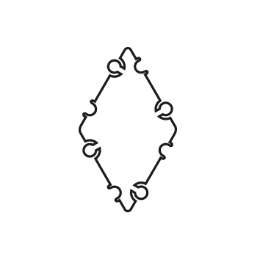 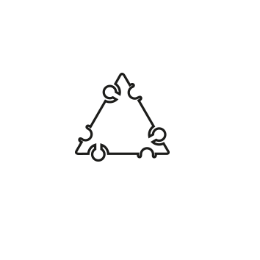 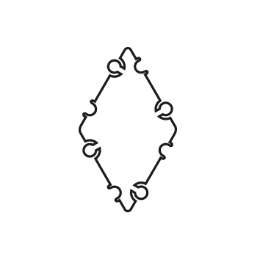 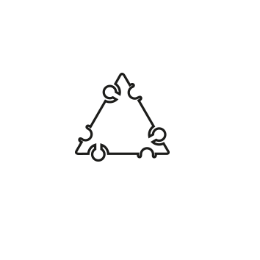 Название деталиКоличество деталейРомб 3 шт.Треугольник равнобедренный 3 шт.